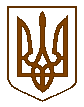 УКРАЇНАБілокриницька   сільська   радаРівненського   району    Рівненської    областіВ И К О Н А В Ч И Й       К О М І Т Е Т     РІШЕННЯвід  19  жовтня  2017 року                                                                                № 195                                                                      Про присвоєння поштової адреси на об’єкт нерухомого  майна	Розглянувши  заяву  гр. Лесик Людмили Олександрівни про присвоєння  поштової адреси на об’єкт нерухомого майна, який розташований в с. Біла Криниця  Рівненського району Рівненської області та подані нею правовстановлюючі документи, керуючись п.п. 10 п.б ст. 30 Закону України «Про місцеве самоврядування в Україні», виконавчий комітет Білокриницької сільської радиВ И Р І Ш И В :Присвоїти поштову адресу на об’єкт нерухомого майна: с. Біла Криниця,                                             вул. Рівненська, 25А.  Т.в.о. секретаря ради 		                                                      О. Казмірчук